Инструкция по внешним дублям текстовТексты на сайте должны быть 100% уникальны, если речь идёт о SEO-продвижении.Чтобы проверить уникальность контента на сайте, воспользуемся сервисом https://text.ru/ - доступы от этого сервиса запроси у меня в Телеграме. Берём для примера сайт - https://95c.ru/Ищем внутренние и внешние дубли текста на странице https://95c.ru/catalog/drovyanye_pechi/: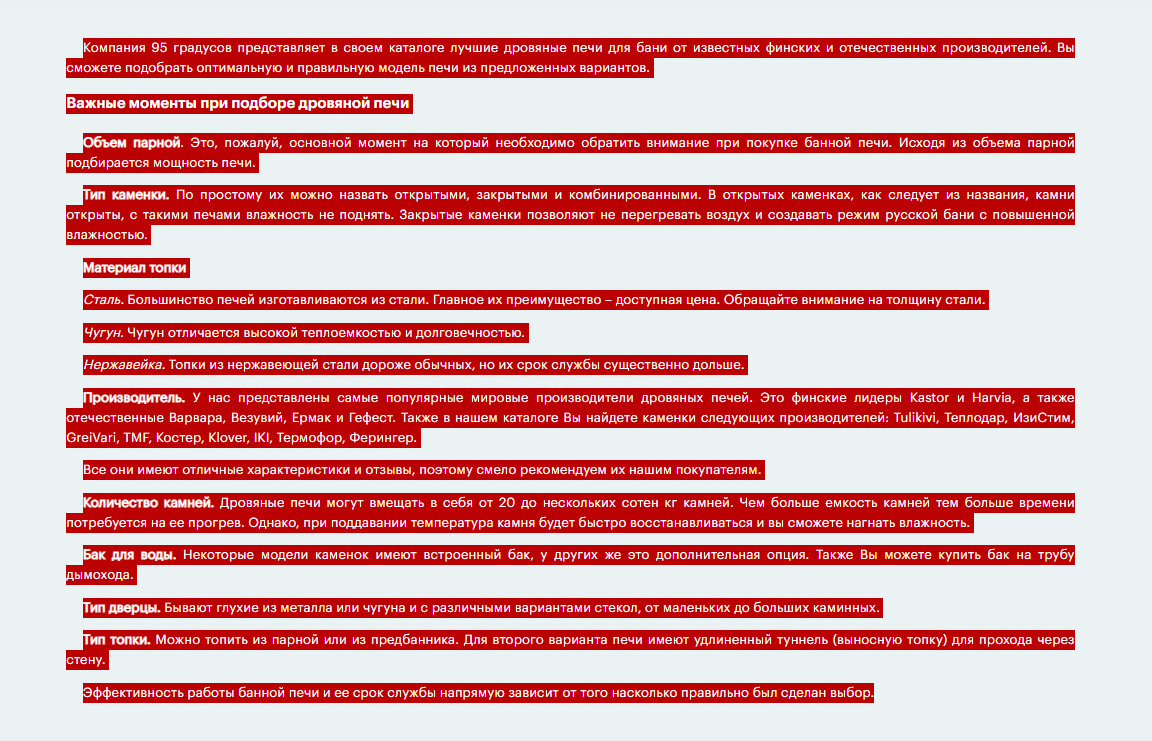 Выделяем текст и копируем в сервис text.ru: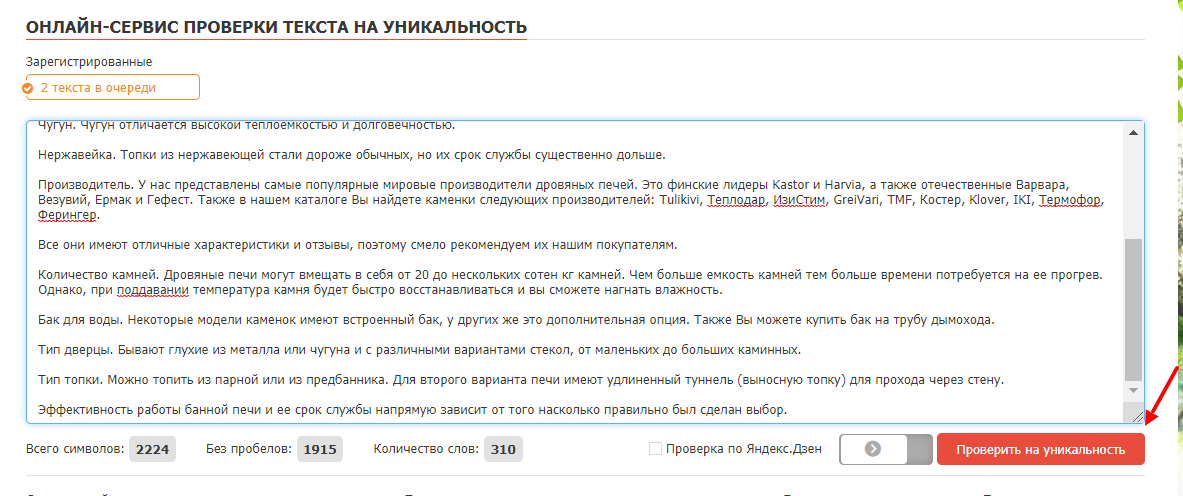 Нажимаем проверить на уникальность:Получаем следующее: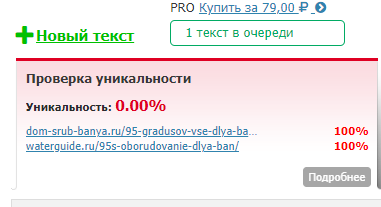 Уникальность 0% процентов.Дублированный контент на других сайтах видим тут: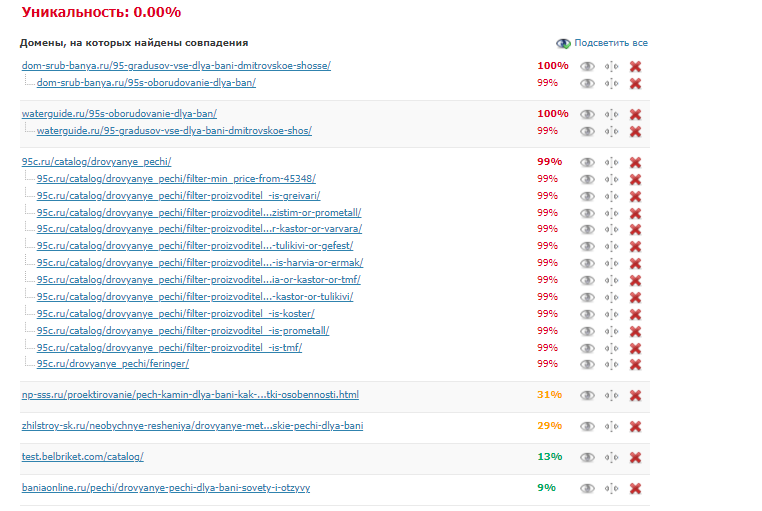 В том числе и внутренние дубли: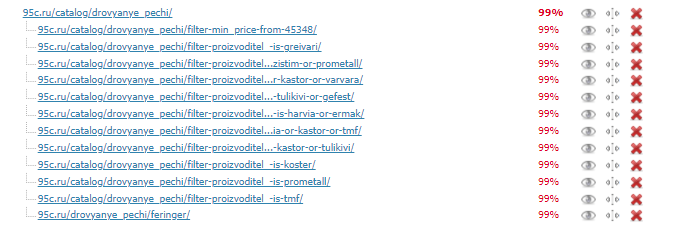 Каждый случай индивидуален и нет какого-то чёткого плана/решения.Инструкция по внутренним дублям текстовОткрываем Screaming Frog SEO Spider.Сканируем сайт.Переходим в параметры: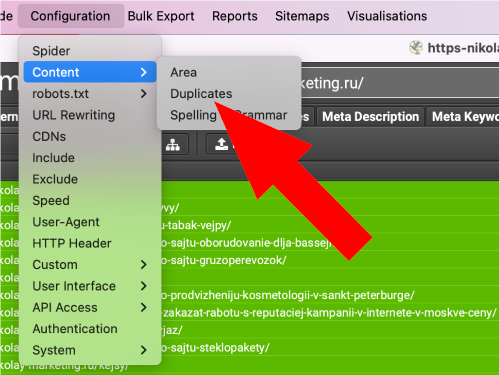 Выставляем такие настройки: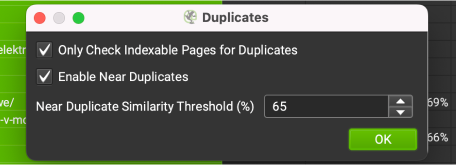 После полного сканирования сайта, нажимаем: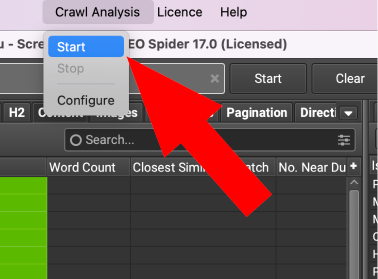 Выбираем все страницы сайта: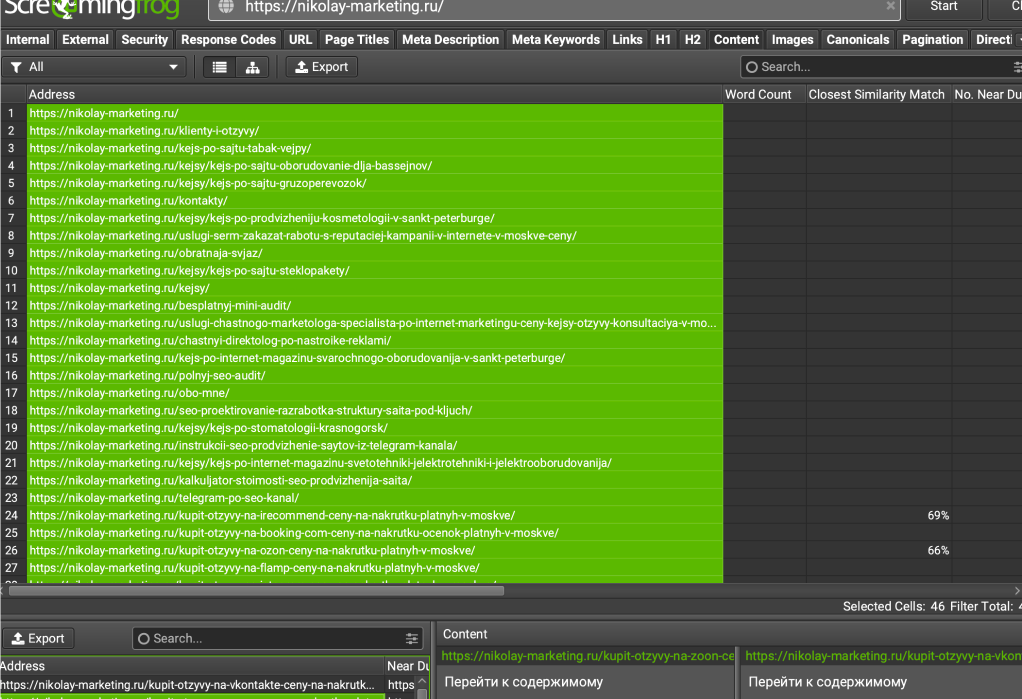 Переходим в графу Dublicate Details и видим: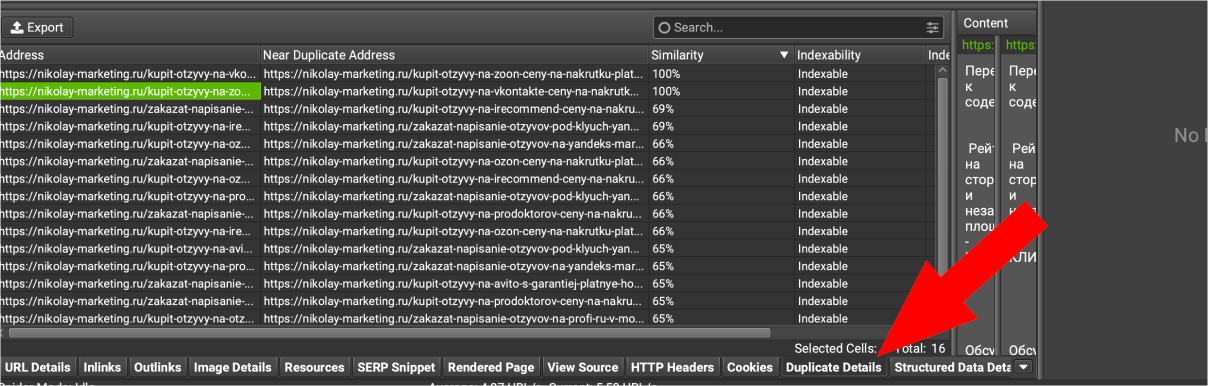 Видим кол-во дублированные страницы по тексту в процентном соотношении: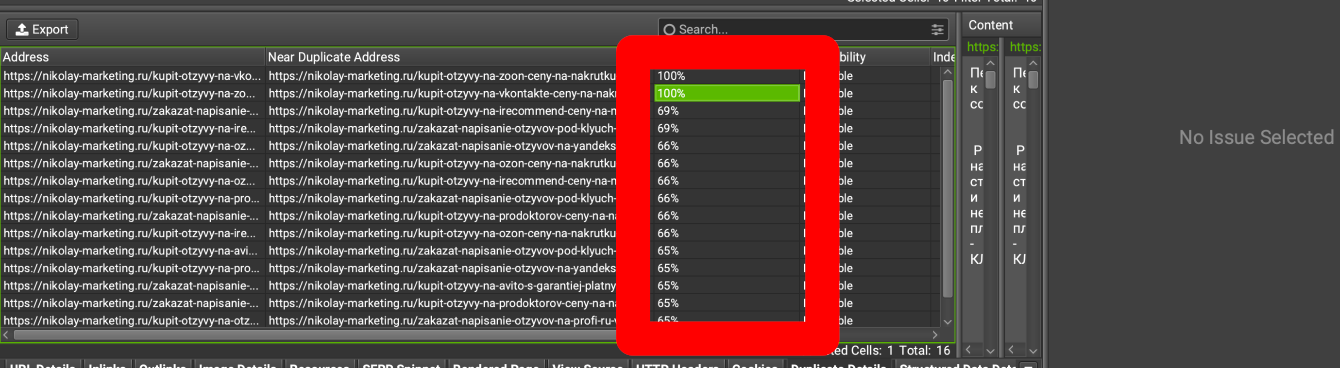 Всё, что подсвечено – ДУБЛИ. Остальное, которое обычным текстом, – не дубли: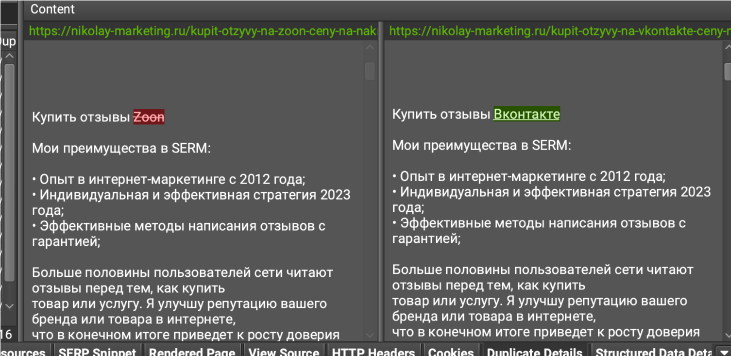 